                                                                                                                   Департамент образования, науки и молодежной политики Воронежской областиСПРАВКАо материально-техническом обеспечении образовательной деятельностипо образовательным программамЧастное образовательное учреждение дополнительного образования "Языковой центр "Британия" (указывается полное наименование соискателя лицензии (лицензиата) в соответствии с его уставом)Раздел I. Обеспечение образовательной деятельности в каждом из мест осуществления образовательной деятельностизданиями, строениями, сооружениями, помещениями и территориямиРаздел 2. Обеспечение образовательного процесса оборудованными учебными кабинетами, объектами для проведенияпрактических занятий, объектами физической культуры и спорта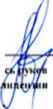  Директор  ЧОУ ДО "Языковой центр "Британия"         _________________                                            Сысоева И.Е.  М.П.______________________*Данный раздел заполняется в случае, если соискатель лицензии (лицензиат) намерен осуществлять образовательную деятельность в филиале (филиалах). Информация о филиале (филиалах) указывается отдельно по каждому филиалу (филиалам).**Образовательная организация в данной графе указывает сведения о наличии помещения с соответствующими условиями для работы медицинских работников.№п/пАдрес (местоположение) здания, строения, сооружения, помещенияНазначение оснащенныхзданий, строений, сооружений, помещений (учебные, учебно-лабораторные, административные, подсобные, помещения длязанятий физической культурой и спортом, дли обеспечения обучающихся. воспитанников и работников питание»! и медицинским обслуживанием, иное) е указанием площади ikr.m)Основание возникновенияправаполное наименование собственника (арендодателя, ссудодателя)объекта недвижимою имуществаДокумент- основание возникновениянрава (указываются реквизиты и сроки лейстяия)Кадастровый или условный) номер объекта недвижимости, код ОКЛТО по месту нахождения объекта недвижимостиНомер записи pегистрации  в Едином государственном реестре нрав на недвижимое имущество и сделок с ними123456781.394042. г. Воронеж, ул. Минская, 25Учебные помещения - 15,3кв.Игровая - 16,7 кв.м. административные - 19,5 м. кнАрендаКалининаНатальяИвановнакадастровый номер 36:34:0106028:267№36-36/001- 36/001/094/2016- 271/3 от 31.03.2016Всего (кв.м):58,7 кв.м.XXXXXX?ИИНил образования. уровень образования, профессия, специальность, направление подготовки (для профессионального образования), подвил дополнительного образования. наименования предмета, дисциплины (модули) в COOIBCTCTBHM с учебным планомНаименование оборудованных учебных кабинетов, объектов для проведения практических занятий, объектов физической культуры и спорта с перечнем основного оборудованияАдрес (местоположение) учебных кабинетов, объектов для проведения практических занятий, объектов физической культуры и спорта (с указанием Номера помещения в соответствии с документами бюро технической инвентаризации)СобсСобственность или иное вещное право (оперативное управление, хозяйственное ведение), аренда, субаренда, безвозмездное пользованиеДокумент-основание возникновения нрава (указываются реквизиты и сроки действия)12.Я4561.Предмет, курсы, дисциплины (модули):Учебный кабинет (1 ед.). комплекты парт со стульями ученические (4 шт), плакаты(2шт), ноутбук (1 шт). маркерная доска (1 шт). CD проигрыватель (1шт).394042, г. Воронеж, ул. Минская. 25, оф. 1АрендаСвидетельство о государственной регистрации права собственности Л»36- 36/001-36/001'094/2016- 271/3 от 31.03.2016